Вариант №1       Постройте сечение параллелепипеда плоскостью, проходящей через заданные точки:Постройте сечение тетраэдра плоскостью, проходящей через заданные точки:Вариант №2Постройте сечение параллелепипеда плоскостью, проходящей через заданные точки:Постройте сечение тетраэдра плоскостью, проходящей через заданные точки:1) 2)3)4) Через  АС параллельно BF.5)6)1)2) параллельно ребру АВ3)4) К, Р, М – середины ребер AD, AB, BC соответственно5)6)  1)2) 3) через BD параллельно AG4)5)6)1)2)3) K,F,E – середины сторон  DC, AB, BC соответственно.4)5) .6) 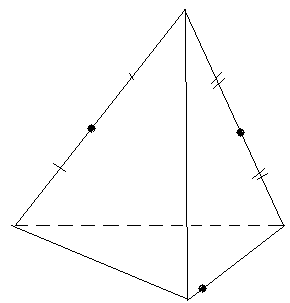 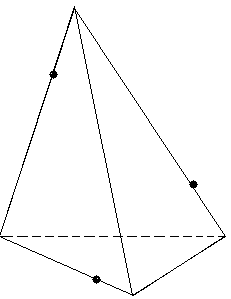 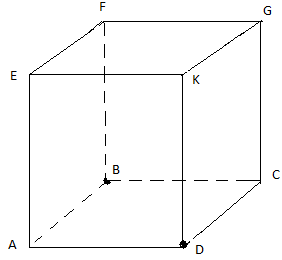 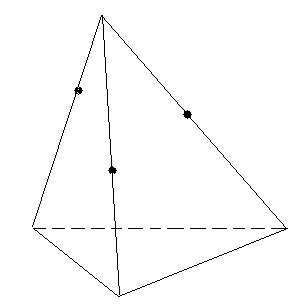 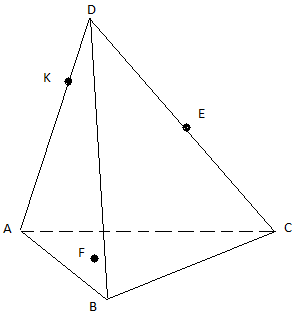 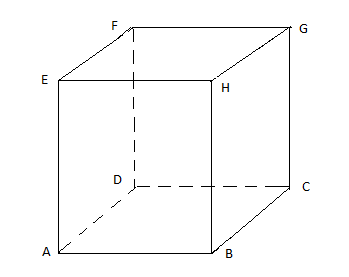 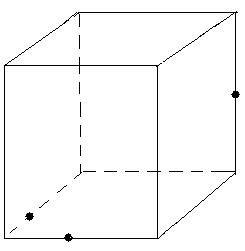 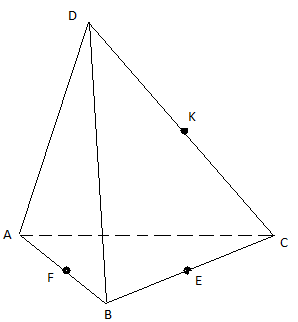 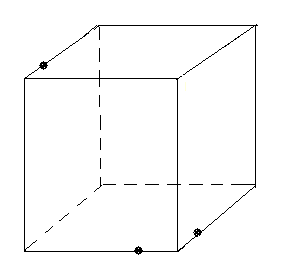 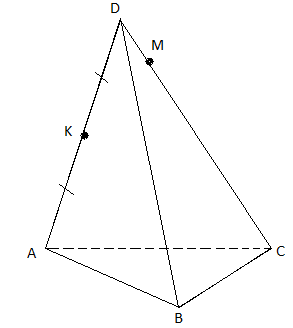 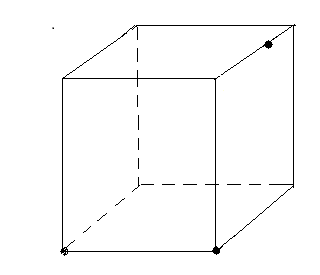 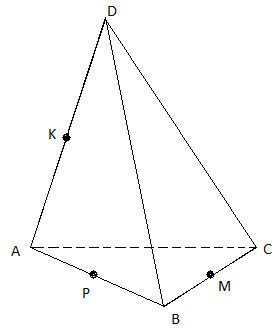 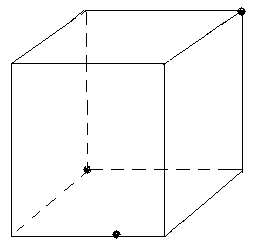 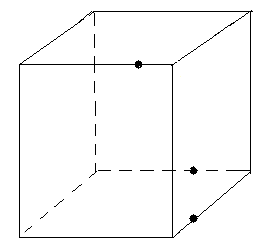 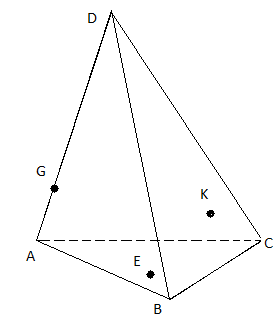 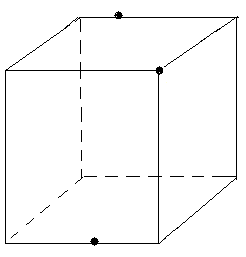 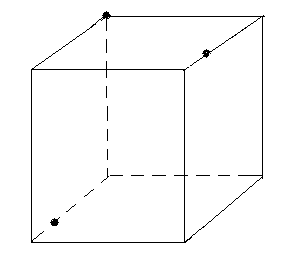 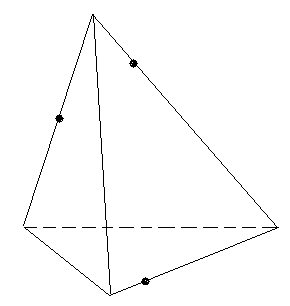 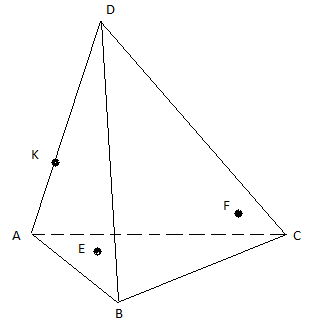 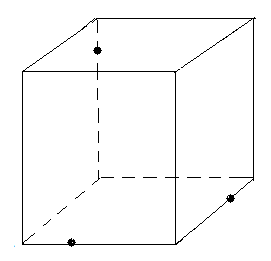 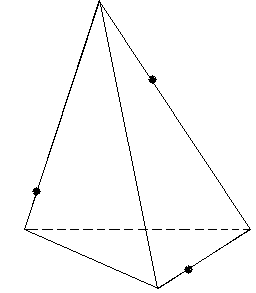 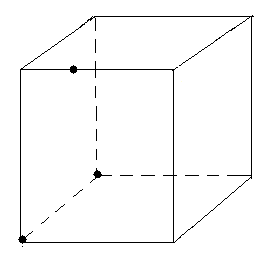 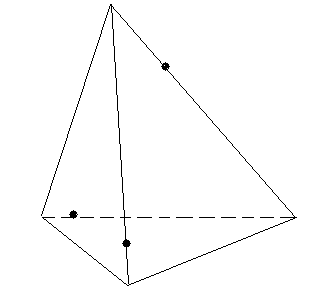 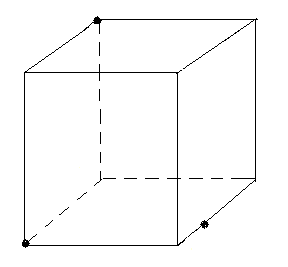 